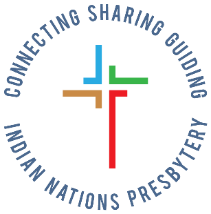 Indian Nations Presbytery		Presbyterian Church (U.S.A.)memorandumto:		Ministers Serving Churches / Session Moderators / Clerks of Sessionfrom:		Committee on Ministrysubject:		Minimum Salary Requirements 2020-2022date:		July 20, 2020In October 2009, presbytery adopted the following policy regarding minimum effective salaries for ministers serving in churches within Indian Nations Presbytery:   Minimum effective salary will be 80% of the churchwide median salary for all ministers (as determined by the Board of Pensions) from the previous calendar year.  Effective salary will be prorated for part-time positions.Presbytery set the following additional requirements for calls (see notes below for exceptions):Full coverage under the Board of Pensions* Professional Reimbursable Expenses 		$4,500 Vacation:  One Month (30 calendar days), including 4 Sundays Continuing Education:  Two weeks, including 2 SundaysMinimum effective salary for 2020	$47,280 (other compensation remains the same)Minimum effective salary for 2021:	$48,640 (other compensation remains the same)Minimum effective salary for 2022:	$48,960 (other compensation remains the same)Notes:Minimum compensation figures are based on full-time service.  Effective salary will be prorated for part-time positions.The Board of Pensions values provision of a manse at 30% of effective salary.Board of Pensions coverage is required for all installed persons and for all persons in temporary relationships working 30 hours or more per week.Professional expenses include travel and continuing education.Vacation is figured on calendar days, not "working days."The presbytery may grant an exception to minimum compensation requirements for a particular church, upon recommendation by the committee on ministry.Churches will receive prompt notification of changes to compensation due to changes in the churchwide median effective salary.For more information regarding effective salary and Board of Pensions dues, please visit the Board of Pensions website: www.pensions.org.  In addition, print-ready information on effective salary and current dues schedule, the Board has a dues calculator to assist in budgeting.*Beginning January 1, 2015, presbytery requires medical coverage for the pastor’s spouse and dependents.  When coverage is provided through The Board of Pensions, the church must pay at least 50% of spouse/dependent coverage.